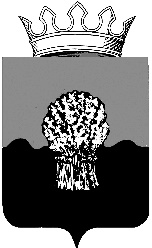 РОССИЙСКАЯ ФЕДЕРАЦИЯСОБРАНИЕ представителей  ГОРОДСКОГО  ПОСЕЛЕНИЯ МЕЖДУРЕЧЕНСК МУНИципального района СызранскИЙ Самарской областиТРЕТЬЕГО  созываРешение«» ___________ 2018 г.							№проектОб утверждения Положения о порядке применения дисциплинарных взысканий к муниципальным служащим, замещающим должности муниципальной службы в органах местного самоуправлениягородского поселения Междуреченск   муниципального района Сызранский Самарской области В соответствии с Федеральным законом от 02.03.2007 № 25-ФЗ «О муниципальной службе в Российской Федерации», Федеральным законом от 25.12.2008 № 273-ФЗ «О противодействии коррупции», Законом Самарской области от 09.10.2007 № 96-ГД «О муниципальной службе в Самарской области», Уставом городского поселения Междуреченск  муниципального района Сызранский Самарской области, принятым решением Собрания представителей городского поселения Междуреченск муниципального района Сызранский  Самарской области  от 26.05.2014 г. № 16 ( в редакции решений №30 от 21.062015 г., №8 от 25.04.2017г. и № 4 от 14.03.2018 г.), Собрание представителей городского поселения Междуреченск муниципального района  Сызранский Самарской области РЕШИЛО:Утвердить прилагаемое к настоящему решению Положение о порядке применения дисциплинарных взысканий к муниципальным служащим, замещающим должности муниципальной службы в органах местного самоуправления городского поселения Междуреченск  муниципального района Сызранский Самарской области. Настоящее решение вступает в силу со дня его официального опубликования.Официально опубликовать настоящее решение в газете органов местного самоуправления «Вестник Междуреченска» и  на официальном сайте муниципального района Сызранский Самарской области в информационно-телекоммуникационной сети Интернет.Председатель Собрания представителей городского поселения Междуреченск муниципального района Сызранский Самарской области                                               		В.В. ЛещевИ.О. Главы городского поселения Междуреченскмуниципального района  Сызранский Самарской области                                                            О.В. БатяеваУтвержденорешением Собрания представителейгородского поселения Междуреченск  муниципального района СызранскийСамарской областиот  20.06.2018 г. №___Положениео порядке применения дисциплинарных взысканий к муниципальным служащим, замещающим должности муниципальной службы в органах местного самоуправления городского поселения Междуреченск  муниципального района Сызранский Самарской области 1. Настоящее Положение о порядке применения дисциплинарных взысканий к муниципальным служащим, замещающим должности муниципальной службы в органах местного самоуправления городского поселения Междуреченск  муниципального района Сызранский Самарской области (далее также – Положение) разработано в соответствии с частью 3 статьи 27.1Федерального закона от 02.03.2007 № 25-ФЗ «О муниципальной службе в Российской Федерации» (далее -  Федеральный закон № 25-ФЗ), Федеральным законом от 25.12.2008 № 273-ФЗ  «О противодействии коррупции» (далее – Федеральный закон № 273-ФЗ),Законом Самарской области от 09.10.2007 № 96-ГД «О муниципальной службе в Самарской области» (далее - Закон Самарской области № 96-ГД), Уставом городского поселения Междуреченск   муниципального района Сызранский Самарской области.2. Настоящее Положение определяет порядок наложения взыскания за совершение правонарушения, предусмотренного статьями 141 и 15 Федерального закона № 25-ФЗ, а также дисциплинарных взысканий, предусмотренных статьей  27Федерального закона № 25-ФЗ, за несоблюдение муниципальным служащим ограничений и запретов, требований о предотвращении или об урегулировании конфликта интересов и неисполнение обязанностей, установленных в целях противодействия коррупции Федеральным законом № 25-ФЗ, Федеральным законом № 273-ФЗ «О противодействии коррупции» и другими федеральными законами.3. Муниципальный служащий, замещающий должность муниципальной службы в органах местного самоуправления городского поселения Междуреченск  муниципального района Сызранский  (далее – муниципальный служащий) может быть уволен в связи с утратой доверия в случаях совершения правонарушений, установленных  статьями 141, 15 Федерального закона   № 25-ФЗ.4. Дисциплинарные взыскания, предусмотренные статьями 141 и 15 и 27 Федерального закона № 25-ФЗ, применяются распоряжением руководителя органа местного самоуправления городского поселения Междуреченск  муниципального района Сызранский (представителем нанимателя, работодателем) на основании:4.1. доклада о результатах проверки, проведенной лицом, уполномоченным руководителем органа местного самоуправления городского поселения Междуреченск  муниципального района Сызранский;4.2. рекомендации комиссии по соблюдению требований к  служебному поведению муниципальных служащих и урегулированию конфликта интересов (далее — комиссия) в случае, если доклад о результатах проверки направлялся в комиссию;4.3. объяснений муниципального служащего;4.4. иных материалов.5. До увольнения у муниципального служащего представителем нанимателя (работодателем) истребуется письменное объяснение. Если по истечении двух рабочих дней указанное объяснение муниципальным служащим не предоставлено, то составляется соответствующий акт.Непредоставление муниципальным служащим объяснения не является препятствием для его увольнения в связи с утратой доверия.6. При применении дисциплинарных взысканий, предусмотренных статьями 141 и 15 и 27 Федерального закона № 25-ФЗ (далее также - взыскания),учитывается характер совершенного муниципальным служащим коррупционного правонарушения, его тяжесть, обстоятельства, при которых оно совершено, соблюдение муниципальным служащим других ограничений и запретов, требований о предотвращении или об урегулировании конфликта интересов и исполнение им обязанностей, установленных в целях противодействия коррупции, а также предшествующие результаты исполнения муниципальным служащим своих должностных обязанностей.7. Взыскание применяется не позднее одного месяца со дня обнаружения коррупционного правонарушения, совершенного муниципальным служащим, не считая времени болезни муниципального служащего, пребывания его в отпуске, времени, необходимого на учет мнения представительного органа работников, других случаев его отсутствия на службе по уважительным причинам, а также времени проведения проверки, осуществляемой в соответствии со статьей 7 Закона Самарской области № 96-ГД и рассмотрения ее материалов комиссией. При этом взыскание не может быть применено позднее шести месяцев со дня совершения коррупционного правонарушения, а по результатам ревизии, проверки финансово-хозяйственной деятельности или аудиторской проверки - позднее двух лет со дня его совершения. В указанные сроки не включается время производства по уголовному делу.8. В распоряжении представителя нанимателя (работодателя) о применении взыскания к муниципальному служащему за совершение коррупционного правонарушения в качестве основания указывается часть 1 или 2 статьи 27.1 Федерального закона № 25-ФЗ  и мотивы принятия решения.9. Копия распоряжения представителя нанимателя (работодателя) о применении взыскания к муниципальному служащему за совершение коррупционного правонарушенияили об отказе в применении такого взыскания с указанием мотивов вручается под расписку гражданину, замещавшему должность муниципальной службы (муниципальному служащему), в течение пяти дней со дня издания соответствующего акта.В случае неполучения (либо отказом от получения) гражданином (муниципальным служащим) копии распоряжения представителя нанимателя (работодателя) об увольнении в связи с утратой доверия муниципального служащего или об отказе в применении такого взыскания с указанием мотивов, то такой соответствующий акт направляется гражданину (муниципальному служащему) кадровой службой органа местного самоуправления (представителем нанимателя, работодателем) по почте заказным письмом с уведомлением по адресу регистрации по месту жительства гражданина (муниципального служащего).10. Гражданин, замещавший должность муниципальной службы в органах местного самоуправления городского поселения Междуреченск  муниципального района Сызранский Самарской области, вправе обжаловать распоряжение представителя нанимателя (работодателя) об увольнении в связи с утратой доверия в установленном законодательством Российской Федерации порядке.